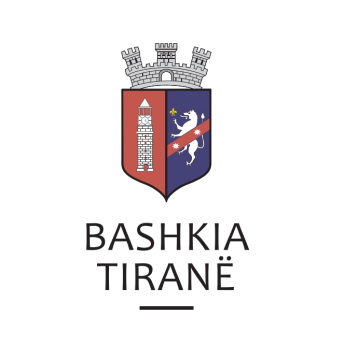      R  E  P U  B  L  I  K  A    E   S  H  Q  I  P  Ë  R  I  S  Ë
  BASHKIA TIRANË
DREJTORIA E PËRGJITHSHME PËR MARRËDHËNIET ME PUBLIKUN DHE JASHTË
DREJTORIA E KOMUNIKIMIT ME QYTETARËTLënda: Kërkesë për shpallje nga Gjykata e Rrethit Gjyqësor Tiranë, Dhoma Civile, për z. Fatjon Ujkani.Pranë Bashkisë Tiranë ka ardhur kërkesa për shpallje nga Gjykata e Rrethit Gjyqësor Tiranë (Dhoma Civile), me nr. 9749 vendimi, datë 03.04.2019, protokolluar në institucionin tonë me nr.14860 prot., datë 05.04.2019.Ju sqarojmë se kjo gjykatë dërgon shpallje se është zhvilluar gjykimi i çështjes civile që i përket:Paditës:                        Ilir UjkaniI Paditur:                     Xhilda Ujkani etjObjekti:                        Urdhër i menjëhershëm mbrojtjejeGjykimi është kryer në mungesë të z. Fatjon UjkaniDrejtoria e Komunikimit me Qytetarët ka bërë të mundur afishimin e shpalljes për z. Fatjon Ujkani, në tabelën e shpalljeve të Sektorit të Informimit dhe Shërbimeve për Qytetarët pranë Bashkisë Tiranë.     R  E  P U  B  L  I  K  A    E   S  H  Q  I  P  Ë  R  I  S  Ë
  BASHKIA TIRANË
DREJTORIA E PËRGJITHSHME PËR MARRËDHËNIET ME PUBLIKUN DHE JASHTË
DREJTORIA E KOMUNIKIMIT ME QYTETARËTLënda: Kërkesë për shpallje nga Gjykata e Rrethit Gjyqësor Tiranë, Dhoma Civile, për znj. Xhilda Ujkani.Pranë Bashkisë Tiranë ka ardhur kërkesa për shpallje nga Gjykata e Rrethit Gjyqësor Tiranë (Dhoma Civile), me nr. 9749 vendimi, datë 03.04.2019, protokolluar në institucionin tonë me nr.14859 prot., datë 05.04.2019.Ju sqarojmë se kjo gjykatë dërgon shpallje se është zhvilluar gjykimi i çështjes civile që i përket:Paditës:                        Ilir UjkaniI Paditur:                     Xhilda Ujkani etjObjekti:                        Urdhër i menjëhershëm mbrojtjejeGjykimi është kryer në mungesë të znj. Xhilda UjkaniDrejtoria e Komunikimit me Qytetarët ka bërë të mundur afishimin e shpalljes për znj. Xhilda Ujkani, në tabelën e shpalljeve të Sektorit të Informimit dhe Shërbimeve për Qytetarët pranë Bashkisë Tiranë.     R  E  P U  B  L  I  K  A    E   S  H  Q  I  P  Ë  R  I  S  Ë
  BASHKIA TIRANË
DREJTORIA E PËRGJITHSHME PËR MARRËDHËNIET ME PUBLIKUN DHE JASHTË
DREJTORIA E KOMUNIKIMIT ME QYTETARËTLënda: Kërkesë për shpallje nga Gjykata Administrative e Shkallës së Parë Tiranë për shoqërinë tregtare “Alb-Ducros MABA” sh.p.k., me administrator z. Genci Guga.Pranë Bashkisë Tiranë ka ardhur kërkesa për shpallje nga Gjykata Administrative e Shkallës së Parë Tiranë, me nr. 3964/386 regjistri, datë 27.10.2018, protokolluar në institucionin tonë me nr. 14792 prot., datë 04.04.2019.Ju sqarojmë se kjo gjykatë dërgon për shpallje njoftimin për gjykimin të çështjes civile me palë:Pala Paditëse:                     Bashkia VorëPala e Paditur:                   Shoqëria tregtare “Alb-Ducros MABA” sh.p.k.Persona të tretë:                 MBZHR, MIEObjekti:                               Ndryshim kontrate, etj.Data dhe ora e seancës:     24.04.2019, ora 09:00Drejtoria e Komunikimit me Qytetarët ka bërë të mundur afishimin e shpalljes për shoqërinë tregtare “Alb-Ducros MABA” sh.p.k., me administrator z. Genci Guga, në tabelën e shpalljeve të Sektorit të Informimit dhe Shërbimeve për Qytetarët pranë Bashkisë Tiranë.     R  E  P U  B  L  I  K  A    E   S  H  Q  I  P  Ë  R  I  S  Ë
  BASHKIA TIRANË
DREJTORIA E PËRGJITHSHME PËR MARRËDHËNIET ME PUBLIKUN DHE JASHTË
DREJTORIA E KOMUNIKIMIT ME QYTETARËTLënda: Kërkesë për shpallje nga Gjykata e Rrethit Gjyqësor Durrës për znj. Majlinda Abati (Sejdaras) dhe z. Artur Sejdarasi.Pranë Bashkisë Tiranë ka ardhur kërkesa për shpallje nga Gjykata e Rrethit Gjyqësor Durrës, me nr. regj. 456/1783, datë 01.04.2019, protokolluar në institucionin tonë me nr. 14858 prot., datë 05.04.2019.Ju sqarojmë se kjo gjykatë dërgon për shpallje njoftimin për gjykimin të çështjes civile me palë:Paditës:                  Osman Meta etjTë Paditur:           Artur Sejdarasi,  Majlinda AbatiObjekti:                 Njohje pronarDrejtoria e Komunikimit me Qytetarët ka bërë të mundur afishimin e shpalljes për znj. Majlinda Abati (Sejdaras) dhe z. Artur Sejdarasi, në tabelën e shpalljeve të Sektorit të Informimit dhe Shërbimeve për Qytetarët pranë Bashkisë Tiranë.     R  E  P U  B  L  I  K  A    E   S  H  Q  I  P  Ë  R  I  S  Ë
  BASHKIA TIRANË
DREJTORIA E PËRGJITHSHME PËR MARRËDHËNIET ME PUBLIKUN DHE JASHTË
DREJTORIA E KOMUNIKIMIT ME QYTETARËTLënda: Kërkesë për shpallje nga Gjykata Rrethit Gjyqësor Gjirokastër për znj. Fatjona Mullaj (Brahimi).Pranë Bashkisë Tiranë ka ardhur kërkesa për shpallje nga Gjykata e Rrethit Gjyqësor Gjirokastër, me nr. regj. them. 93/72012-00100-21-2019, datë 02.04.2019, protokolluar në institucionin tonë me nr. 14864 prot., datë 05.04.2019.Ju sqarojmë se kjo gjykatë dërgon për shpallje njoftimin për gjykimin të çështjes penale me palë:Kërkues:                          Prokuroria e Rrethit Gjyqësor GjirokastërKundër të pandehurit:  Fatjona Mullaj (Brahimi).Akuzuar:                          Për kryerjen e veprës penale “Keqtrajtim i të miturve”.Objekti:                           Kërkesë për dërgimin e çështjes në gjyqDrejtoria e Komunikimit me Qytetarët ka bërë të mundur afishimin e shpalljes për znj. Fatjona Mullaj (Brahimi), në tabelën e shpalljeve të Sektorit të Informimit dhe Shërbimeve për Qytetarët pranë Bashkisë Tiranë.     R  E  P U  B  L  I  K  A    E   S  H  Q  I  P  Ë  R  I  S  Ë
  BASHKIA TIRANË
DREJTORIA E PËRGJITHSHME PËR MARRËDHËNIET ME PUBLIKUN DHE JASHTË
DREJTORIA E KOMUNIKIMIT ME QYTETARËTLënda: Kërkesë për shpallje nga Gjykata Administrative e Shkallës së Parë Tiranë për znj. Limone Rosa, z. Levend Xhepa dhe z. Mustafa Xhepa.Pranë Bashkisë Tiranë ka ardhur kërkesa për shpallje nga Gjykata Administrative e Shkallës së Parë Tiranë, me nr. 3408/160 regjistri, datë 02.04.2019, protokolluar në Bashkinë Tiranë me nr. 14788 prot., datë 04.04.2019.Ju sqarojmë se kjo gjykatë dërgon për shpallje njoftimin për gjykimin të çështjes civile me palë:Pala Paditëse:                     Prefekti i Qarkut TiranëPala e Paditur:                   Bashkia Tiranë, Sokol Xhepa, etj.Person i tretë:                    ZVRPP TiranëObjekti:                             Shfuqizim AMTP-së...Data dhe ora e seancës:    52.04.2019, ora 10:30Drejtoria e Komunikimit me Qytetarët ka bërë të mundur afishimin e shpalljes për znj. Limone Rosa, z. Levend Xhepa dhe z. Mustafa Xhepa, në tabelën e shpalljeve të Sektorit të Informimit dhe Shërbimeve për Qytetarët pranë Bashkisë Tiranë.     R  E  P U  B  L  I  K  A    E   S  H  Q  I  P  Ë  R  I  S  Ë
  BASHKIA TIRANË
DREJTORIA E PËRGJITHSHME PËR MARRËDHËNIET ME PUBLIKUN DHE JASHTË
DREJTORIA E KOMUNIKIMIT ME QYTETARËTLënda: Kërkesë për shpallje nga Gjykata e Rrethit Gjyqësor Sarandë për znj. Varvara Mile Veshi.Pranë Bashkisë Tiranë ka ardhur kërkesa për shpallje nga Gjykata e Rrethit Gjyqësor Sarandë, nr. 01350 regj. themeltar, datë 27.03.2019, protokolluar në institucionin tonë me nr. 14862 prot., datë 05.04.2019.Ju sqarojmë se kjo gjykatë dërgon për shpallje njoftimin për gjykimin të çështjes civile me palë:Paditës:             Këshilli i Ministrave i Republikës së ShqipërisëTë Paditur:     Agjencia e Trajtimit të Pronave, Thanas Mihal Zhupa, Varvara Mile                          Veshi etj,Objekt:              Detyrim njohje pronar të Shtetit Shqiptar. Pavlefshmëri absolute                            vendimi nr.59, datë 27.10.2000 i KKKP Delvinë. Data dhe ora e seancës:    24.04.2019, ora 13:30Drejtoria e Komunikimit me Qytetarët ka bërë të mundur afishimin e shpalljes për znj. Varvara Mile Veshi, në tabelën e shpalljeve të Sektorit të Informimit dhe Shërbimeve për Qytetarët pranë Bashkisë Tiranë.     R  E  P U  B  L  I  K  A    E   S  H  Q  I  P  Ë  R  I  S  Ë
  BASHKIA TIRANË
DREJTORIA E PËRGJITHSHME PËR MARRËDHËNIET ME PUBLIKUN DHE JASHTË
DREJTORIA E KOMUNIKIMIT ME QYTETARËTLënda:  Kërkesë për shpallje nga Gjykata e Rrethit Gjyqësor Sarandë për z. Leonidha Odhise Zhupa.Pranë Bashkisë Tiranë ka ardhur kërkesa për shpallje nga Gjykata e Rrethit Gjyqësor Sarandë me nr. 01350 regj. themeltar, datë 27.03.2019, protokolluar në institucionin tonë me nr. 14863 prot., datë 05.04.2019.Ju sqarojmë se kjo gjykatë dërgon për shpalljen e çështjes civile që i përket palëve:Paditës:             Këshilli i Ministrave i Republikës së ShqipërisëTë Paditur:     Agjencia e Trajtimit të Pronave, Leonidha Odhise Zhupa, etj.Objekt:              Detyrim njohje pronar të Shtetit Shqiptar. Pavlefshmëri absolute                            vendimi nr.59, datë 27.10.2000 i KKKP Delvinë. Data dhe ora e seancës:    24.04.2019, ora 13:30Drejtoria e Komunikimit me Qytetarët ka bërë të mundur afishimin e shpalljes për z. Leonidha Odhise Zhupa, në tabelën e shpalljeve të Sektorit të Informimit dhe Shërbimeve për Qytetarët pranë Bashkisë Tiranë.     R  E  P U  B  L  I  K  A    E   S  H  Q  I  P  Ë  R  I  S  Ë
  BASHKIA TIRANË
DREJTORIA E PËRGJITHSHME PËR MARRËDHËNIET ME PUBLIKUN DHE JASHTË
DREJTORIA E KOMUNIKIMIT ME QYTETARËTLënda:  Kërkesë për shpallje nga Gjykata e Rrethit Gjyqësor Sarandë për z. Ilirjan Odhise Zhupa.Pranë Bashkisë Tiranë ka ardhur kërkesa për shpallje nga Gjykata e Rrethit Gjyqësor Sarandë, me nr. 01350 regj. themeltar, datë 27.03.2019, protokolluar në institucionin tonë me nr. 14863 prot., datë 05.04.2019.Ju sqarojmë se kjo gjykatë dërgon për shpalljen e çështjes civile që i përket palëve:Paditës:             Këshilli i Ministrave i Republikës së ShqipërisëTë Paditur:       Agjencia e Trajtimit të Pronave, Ilirjan Odhise Zhupa etj,Objekt:              Detyrim njohje pronar të Shtetit Shqiptar. Pavlefshmëri absolute                            vendimi nr.59, datë 27.10.2000 i KKKP Delvinë. Data dhe ora e seancës:    24.04.2019, ora 13:30Drejtoria e Komunikimit me Qytetarët ka bërë të mundur afishimin e shpalljes për z. Ilirjana Odhise Zhupa, në tabelën e shpalljeve të Sektorit të Informimit dhe Shërbimeve për Qytetarët pranë Bashkisë Tiranë.     R  E  P U  B  L  I  K  A    E   S  H  Q  I  P  Ë  R  I  S  Ë
  BASHKIA TIRANË
DREJTORIA E PËRGJITHSHME PËR MARRËDHËNIET ME PUBLIKUN DHE JASHTË
DREJTORIA E KOMUNIKIMIT ME QYTETARËTLënda: Kërkesë për shpallje nga Gjykata Administrative e Shkallës së Parë Tiranë për z. Gëzim Xhepa, z. Ahmet Xhepa, znj. Sherife Hysa (Xhepa), z. Fatos Xhepa, z. Alban Xhepa, znj. Zamira Xhepa, z. Eduart Xhepa dhe z. Sokol Xhepa.Pranë Bashkisë Tiranë ka ardhur kërkesa për shpallje nga Gjykata Administrative e Shkallës së Parë Tiranë, me nr. 3408/160 regjistri, datë 02.04.2019, protokolluar në institucionin tonë me nr. 14789 prot., datë 04.04.2019.Ju sqarojmë se kjo gjykatë dërgon për shpallje njoftimin për gjykimin të çështjes civile me palë:Pala Paditëse:                     Prefekti i Qarkut TiranëPala e Paditur:                   Bashkia Tiranë, Sokol Xhepa, etj.Person i tretë:                    ZVRPP TiranëObjekti:                             Shfuqizim AMTP-së.Data dhe ora e seancës:    25.04.2019, ora 10:30Drejtoria e Komunikimit me Qytetarët ka bërë të mundur afishimin e shpalljes për z. Gëzim Xhepa, z. Ahmet Xhepa, znj. Sherife Hysa (Xhepa), z. Fatos Xhepa, z. Alban Xhepa, znj. Zamira Xhepa, z. Eduart Xhepa dhe z. Sokol Xhepa, në tabelën e shpalljeve të Sektorit të Informimit dhe Shërbimeve për Qytetarët pranë Bashkisë Tiranë.     R  E  P U  B  L  I  K  A    E   S  H  Q  I  P  Ë  R  I  S  Ë
  BASHKIA TIRANË
DREJTORIA E PËRGJITHSHME PËR MARRËDHËNIET ME PUBLIKUN DHE JASHTË
DREJTORIA E KOMUNIKIMIT ME QYTETARËTLënda: Kërkesë për shpallje nga Gjykata Administrative e Shkallës së Parë Tiranë për z. Bashkim Xhepa, z. Dashamir Xhepa, znj. Liri Xhepa, z. Arqil Xhepa, z. Oltjan Xhepa, z. Rikeld Xhepa, z. Marius Xhepa dhe z. Romeo Xhepa.Pranë Bashkisë Tiranë ka ardhur kërkesa për shpallje nga Gjykata Administrative e Shkallës së Parë Tiranë, me nr. 3408/160 regjistri, datë 02.04.2019, protokolluar në institucionin tonë me nr. 14790 prot., datë 04.04.2019.Ju sqarojmë se kjo gjykatë dërgon për shpallje njoftimin për gjykimin të çështjes civile me palë:Pala Paditëse:                     Prefekti i Qarkut TiranëPala e Paditur:                   Bashkia Tiranë, Sokol Xhepa, etj.Person i tretë:                    ZVRPP TiranëObjekti:                             Shfuqizim AMTP-së.Data dhe ora e seancës:    25.04.2019, ora 10:30Drejtoria e Komunikimit me Qytetarët ka bërë të mundur afishimin e shpalljes për z. Bashkim Xhepa, z. Dashamir Xhepa, znj. Liri Xhepa, z. Arqil Xhepa, z. Oltjan Xhepa, z. Rikeld Xhepa, z. Marius Xhepa dhe z. Romeo Xhepa, në tabelën e shpalljeve të Sektorit të Informimit dhe Shërbimeve për Qytetarët pranë Bashkisë Tiranë.     R  E  P U  B  L  I  K  A    E   S  H  Q  I  P  Ë  R  I  S  Ë
  BASHKIA TIRANË
DREJTORIA E PËRGJITHSHME PËR MARRËDHËNIET ME PUBLIKUN DHE JASHTË
DREJTORIA E KOMUNIKIMIT ME QYTETARËTLënda: Kërkesë për shpallje nga Gjykata Administrative e Shkallës së Parë Tiranë për znj. Emanuela Pogaçe dhe z. Arben Xhepa.Pranë Bashkisë Tiranë ka ardhur kërkesa për shpallje nga Gjykata Administrative e Shkallës së Parë Tiranë, me nr. 3408/160 regjistri, datë 02.04.2019, protokolluar në institucionin tonë me nr. 14791 prot., datë 04.04.2019.Ju sqarojmë se kjo gjykatë dërgon për shpallje njoftimin për gjykimin të çështjes civile me palë:Pala Paditëse:                     Prefekti i Qarkut TiranëPala e Paditur:                   Bashkia Tiranë, Sokol Xhepa, etj.Person i tretë:                    ZVRPP TiranëObjekti:                             Shfuqizim AMTP-së.Data dhe ora e seancës:    25.04.2019, ora 10:30Drejtoria e Komunikimit me Qytetarët ka bërë të mundur afishimin e shpalljes për znj. Emanuela Pogaçe dhe z. Arben Xhepa, në tabelën e shpalljeve të Sektorit të Informimit dhe Shërbimeve për Qytetarët pranë Bashkisë Tiranë.